МУНИЦИПАЛЬНОЕ АВТОНОМНОЕ ОБЩЕОБРАЗОВАТЕЛЬНОЕ УЧРЕЖДЕНИЕ«Образовательный центр № 3 «Созвездие» г. Вольска Саратовской области»    Современные экономические системы                                                                               Выполнила: ученица 11 класса                                                                                  Индеева Анна Александровна                                                                                       Телефон: +7 937 260-13-02                                                     Электронная почта: Annaindeeva36@gmail.com                                                                                           Руководитель: учитель                                                                                                                                         истории и обществознания                                                                                                           Лукьянова Е.Е.                                                                                       Телефон: +7 927 141-86-69                                               г.Вольск, 2024                                       Паспорт проекта:                                                Содержание:1. Введение…………………………………………………………………..2. Актуальность……………………………………………………………..3. Понятие экономическая система………………………………………..3.1. Основные типы экономических систем…………………………………3.2. Традиционная экономика……………………………………………3.3. Командно-административная экономика……………………………... 3.4. Рыночная экономика………………………………………………3.5. Смешанная экономика……………………………………………….4. Факторы, влияющие на развитие всех типов экономических систем………...5. Отличительные черты экономических систем……………………………6. Достоинства и недостатки типов экономических систем…………………….6.1. Традиционная система……………………………………………………….6.2. Командно-административная система……………………………………..6.3. Рыночная система……………………………………………………………6.4. Смешанная система………………………………………………………….7. Современные экономические системы………………………………………8. Заключение……………………………………………………………………..9. Использованная литература…………………………………………………..                                            ВведениеЧеловеческое общество в своем развитии использовало и использует различные экономические системы. Они различаются подходом и методами решения основных экономических проблем. Выбор рациональной экономической системы всегда являлся актуальным вопросом для каждого государства. Социально-экономическая система является сложнейшим механизмом, который содержит в своей структуре большое количество факторов, особенностей и характеристик. В мировой практике не существует идеальной экономической системы, но каждое государство стремиться создать в рамках своей страны наиболее рациональную экономическую структуру.  Актуальность: Современные экономисты выделяют четыре основные типы экономических систем: это традиционная, командно-плановая, рыночная, а также смешанная система. Экономическая система-это сложная упорядоченная совокупность экономических связей обеспечивающих материальные условия жизнедеятельности общества. Вне системного характера экономики не могли бы воспроизводиться экономические отношения и институты, не могли бы существовать экономические закономерности, не могло бы сложиться теоретического осмысления экономических явлений и процессов. Экономическая сфера является неотъемлемой частью жизни любого гражданина. Все мы вступаем в различные экономические отношения, участвуем в процессах товарообмена, фактически являясь экономическими агентами, влияющими на ситуацию в экономике страныЦель работы: Охарактеризовать основные типы экономических систем. Для достижения цели работы необходимо выполнить ряд задач: 1.Охарактеризовать понятие экономической системы. 2.Изучить факторы, влияющие на формирование типа системы.3.Определить плюсы и минусы каждой из рассмотренных систем.                            Понятие экономическая система Экономическая система ― это действующая совокупность принципов, правил и связей, которые определяют форму и содержание основных экономических отношений, возникающих в процессе производства, обмена, распределения и потребления экономического продукта. Экономическая система функционирует с помощью таких экономических институтов как собственность, денежная система, рабочие организации, правительственные органы, корпорации, налоги, деньги, доход и т.д.Цель экономической системы — организовать социально-экономические отношения между производителем и потребителем с максимальной эффективностью.Тип экономической системы характеризует:формы собственности;способы распределения ограниченных ресурсов;способы регулирования экономики.                           Критерии экономических систем.1.Преобладающая форма хозяйствования (натуральная или товарная).2.Форма собственности на средства производства (кто ими владеет).3.Способ управления хозяйственной деятельностью (кто принимает решения).4.Ответы на основные вопросы экономики: что, как и для кого производить.4.Роль государства в экономике.5.Включённость экономики в международные связи, то есть степень открытости для международных отношений (открытая или закрытая)                     Основные типы экономических систем    В современной экономической теории выделяют 4 вида экономических систем: традиционная экономика,  командно-административная (плановая, командная,  государственная, директивная) экономика,  рыночная экономика,  смешанная экономика .  Экономическая система общества состоит из малых экономических систем - домохозяйств и предприятий. Домохозяйство - это малая система, которая представляет владельцев ресурсов и потребителей в рамках семьи. Основная функция домохозяйства - потребление конечных продуктов и услуг, производимых предприятиями. Предприятие - малая система, в рамках которой создаются экономические блага и услуги с помощью совокупности необходимых ресурсов. Группы взаимосвязанных предприятий объединены в отрасли. Кроме того экономическая система общества может включать и другие элементы: социально-экономические системы (экономико-политические, экономико-демографические, природно-экономические системы); технико-экономическая система (отраслевые, межотраслевые, региональные системы).Все системы обслуживают друг друга, объединены единой структуры общественной организации и управления, связаны между собой посредством продуктообмена, находятся в постоянном взаимодействии.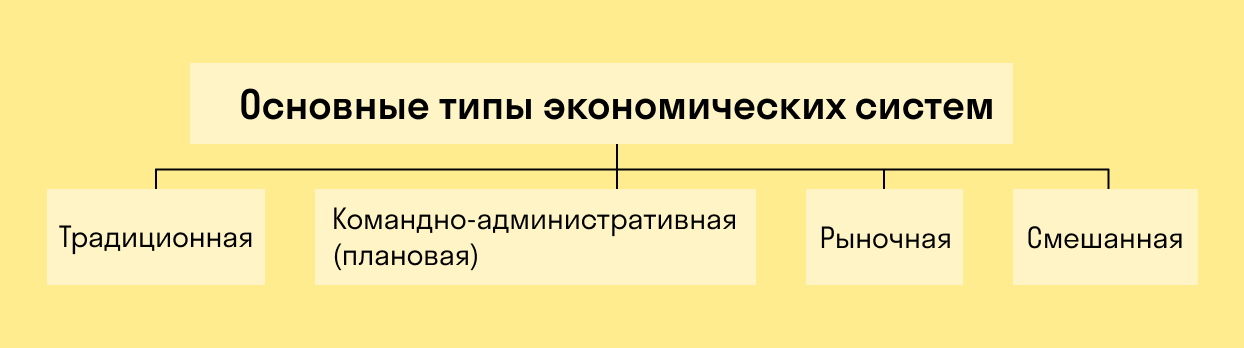                             Традиционная экономикаТрадиционная экономика — самая ранняя экономическая система, в которой главную роль в создании, обмене и распределении играют традиции и обычаи. В ней же широко распространен ручной труд. Примеры стран с традиционной экономикой: Бурунди, Бангладеш, Афганистан.Огромное значение в традиционной системе имеет мелкотоварное производство. Оно основано на частной собственности на производственные ресурсы и личном труде их владельца. Мелкотоварное производство в странах с традиционной системой представлено в виде многочисленных крестьянских и ремесленных хозяйств. Эта система характеризуется устойчивостью и стабильностью, что является не столько преимуществом данной системы, сколько ее недостатком, так как она не способна к быстрым изменениям, техническому прогрессу, а, следовательно, и не ведет к повышению уровня жизни населения. Так как национальное предпринимательство в таких странах развито слабо, огромную роль в их экономике играет иностранный капитал.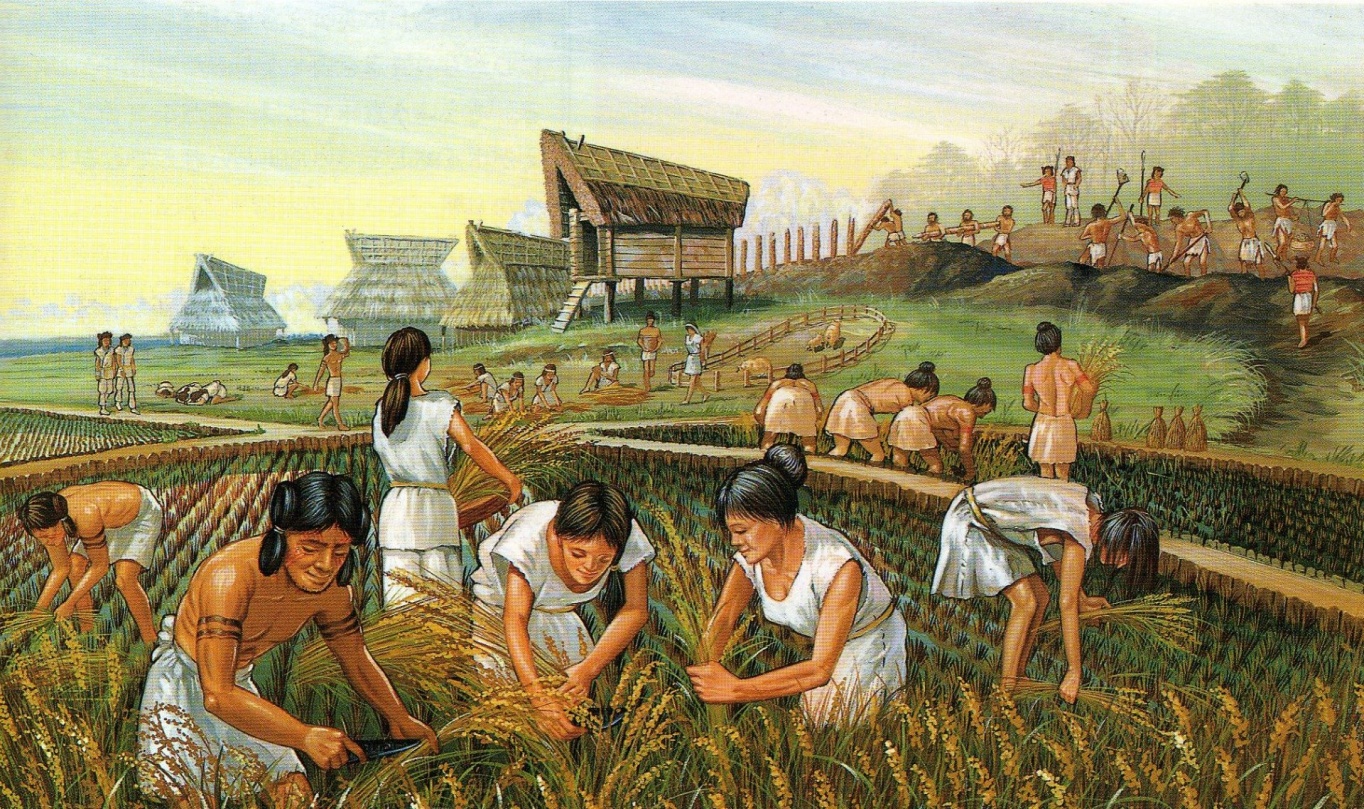                     Командно-административная экономика   Командно-административная (плановая, командная, государственная, директивная) экономика — система, в которой почти все экономические ресурсы находятся в собственности государства, а руководство экономикой происходит через государственный план. Примеры стран с командно-административной экономикой: Куба, Вьетнам, Северная Корея, СССР.Характерной чертой командной экономики является монополизм производства, который в конечном итоге тормозит научно-технический прогресс. Государственное регулирование цен, монополизм производства, торможение технического прогресса закономерно рождают экономику дефицита. Парадокс заключается в том, что дефицит возникает в условиях всеобщей занятости и почти полной загрузки производственных мощностей.. Административно-командная система - это своеобразная, форма бюрократизма. Для нее характерно сращивание законодательной и исполнительной, военной и гражданской, административной и судебной власти, слияние партийного и государственного аппарата.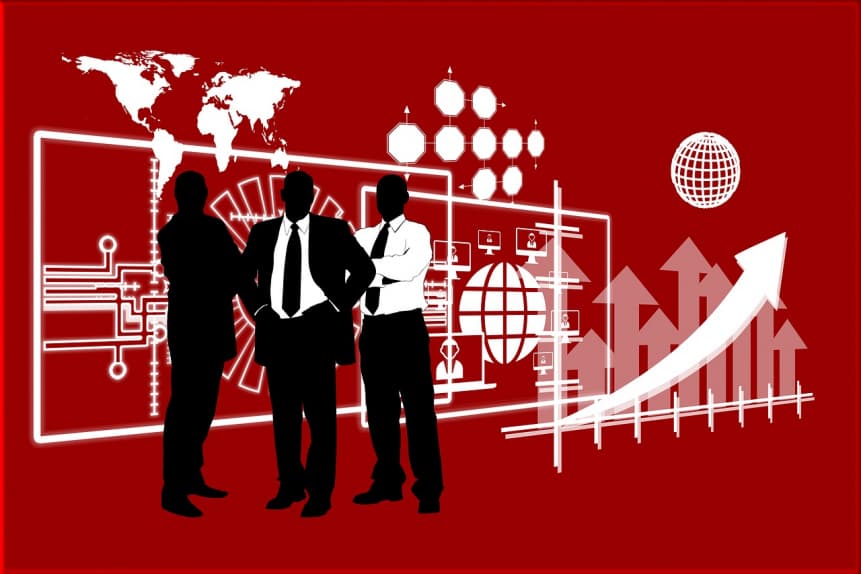                              Рыночная экономикаРыночная экономика — система, которая основана на принципах свободного предпринимательства, конкуренции, а также на договорных отношениях между хозяйствующими субъектами. В рыночной экономике ограничено вмешательство государства в хозяйственную деятельность.Рыночная экономика гарантирует прежде всего свободу потребителя, что выражается в свободе потребительского выбора на рынке товаров и услуг. Добровольный, без принуждения обмен становится необходимым условием суверенитета потребителя. Каждый самостоятельно распределяет свои ресурсы в соответствии со своими интересами и при желании может самостоятельно организовывать процесс производства товаров и услуг в тех масштабах, которые позволяют его способности и имеющийся капитал. Это означает, что существует свобода предпринимательства. Индивид сам определяет, что, как и для кого производить, где, как, кому, сколько и по какой цене реализовывать произведенную продукцию, каким образом и на что тратить полученную выручку. Поэтому экономическая свобода предполагает экономическую ответственность и опирается на нее. Личный интерес выступает главным мотивом и главной движущей силой экономики. Для потребителей этим интересом является максимизация полезности, для производителей - максимизация прибыли. Свобода выбора становится основой конкуренции.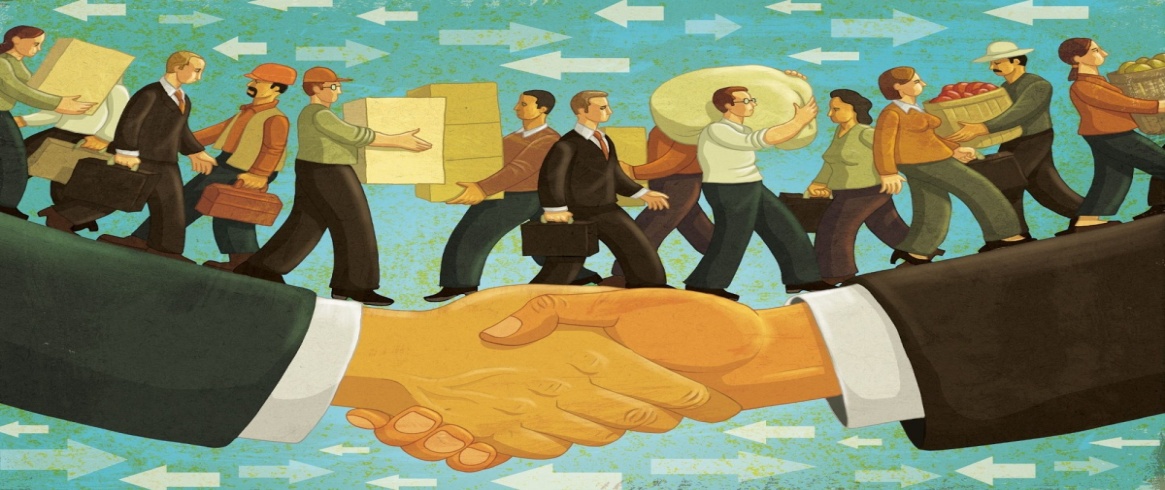                                Смешанная экономикаСмешанная экономика — система, в которой совмещены элементы из разных экономических систем. В ней государство и частный сектор играют важную роль в производстве, распределении, обмене и потреблении всех ресурсов и материальных благ. Примеры стран со смешанной экономикой: Россия, Китай, Франция, Япония. Смешанную экономику отличает разнородность входящих в её состав элементов, вследствие соединения и переплетения различных форм хозяйства, различных формационных образований, различны систем, а также более сложных сочетаний различных элементов систем. Смешанность экономики характеризует не только наличие разнообразных структурных элементов в ее составе, но и образование конкретных форм их сочетания в реальной экономике. Примером этого могут служить частно -государственные акционерные предприятия, контрактные соглашения государственных органов с частными фирмами, социальное партнерство и т.д.Сегодня смешанная экономика является целостной системой, выступающей адекватной формой современного развитого общества. Её элементы опираются на такой уровень производительных сил и на такие тенденции социально-экономического развития которые объективно требуют дополнения рынка государственным регулированием, частнохозяйственной инициативы - социальными гарантиями, а также включения в экономическую структуру общества постиндустриальных начал. Факторы, влияющие на развитие всех типов экономических системК факторам, которые влияют на экономическое развитие, относят:1.Месторасположение. 2.Взаимоотношения с другими странами. 3.Уровень развития экономики.4.Культурные особенности.      Отличительные черты экономических систем                     Черты традиционной экономики:1.Ручной труд преобладает во всех отраслях экономики.2.Характерно натуральное хозяйство.3.Широкое развитие обмена товарами и услугами без денег.4.Преобладание традиций и обычаев. 5.Совместный труд экономических субъектов.6.Религиозные и культурные особенности имеют первостепенную важность в экономической деятельности.           Черты командно-административной экономики:1.Все экономические решения принимают государственные органы через централизованное планирование. 2.Производители не могут решать, что им производить.3.Управление всеми предприятиями из единого центра.4.Государство полностью контролирует производство, распределение продукции и возможность товарного дефицита.                            Черты рыночной экономики:1.Свободное решение основных экономических вопросов на основе механизма спроса-предложения.2.Рынок ориентируется на покупателя.3.Преобладание частной собственности.4.Свободная конкуренция.5.Самостоятельный выбор производителей, поставщиков сырья и покупателей.6.Рыночная экономика развивается циклично, с падениями и ростом.7.Ограниченное вмешательство государства в хозяйственную деятельность.                       Черты смешанной экономики:1.Наличие частного и государственного сектора экономики.2.Обеспечивает правовую базу экономики, поощряет конкуренцию и перераспределяет доходы. 3.Уменьшает безработицу и сокращает инфляцию. 4.Стимулирует развитие экономики. 5.Поддержка предприятий государственного сектора экономики, инвестирования в сферы образования, здравоохранения, науки, культуры и другие.    Достоинства и недостатки типов экономических системРассмотрим достоинства и недостатки каждой экономической системы.                                       Традиционная система        Командно-административная (плановая) система                           Рыночная экономическая система                         Смешанная экономическая система                Современные экономические системыСовременная экономическая теория исходит из рационального поведения хозяйствующих субъектов при выборе целей их экономической деятельности. В реальной действительности это означает стремление к максимизации результатов при данных затратах.Экономической целью потребителя является максимизация удовлетворения всех его потребностей, т.е. максимизация функции полезности. Максимизация полезности зависит не только от текущего потребления, но и от сбережений, осуществляемых в соответствии с динамикой цен.Экономической целью фирмы выступает максимизация прибыли или минимизация издержек производства. Для этого используются не только цены, но и реклама, дизайн, изменение товарно-материальных запасов и т.д.Главными экономическими целями современного общества являются: экономический рост, повышение эффективности производства, полная занятость и социально-экономическая стабильность. Экономический рост расширяет производственные возможности, является общей предпосылкой повышения народного благосостоянияЗаключениеПод экономической системой понимают сложную, упорядоченную совокупность всех экономических отношений и видов хозяйственной деятельности общества, осуществляющуюся в формах определенных производственных и социальных отношений и социальных институтов, целью которой является удовлетворение потребностей общества в материальных благах и услугах.Использованная литература1. Камаев В.Д. Экономическая теория. Учебник для ВУЗов. Изд-во «Кнорус» 2008г.2. Экономика. Учебник / Под. Ред. Липсиц И.В. книга 1, 2-е издание. Изд-во “Вита-Пресс”. 1997 г.3. Герасимов В.Г. Экономическая система: генезис, структура, развитие науки.- Мн.,1991 г.4. Богомолова Е. В., Хозрасчётные тресты — основное звено хозяйствования // Хозяйственный механизм периода новой экономической политики (По материалам 1920-х годов). Сборник обзоров. М., 1990.5. Колганов А. И., Бузгалин А. В. Экономическая компаративистика: Сравнительный анализ экономических систем: Учебник. — М.: Инфра-М, 2009.6. Нуреев Р. М. Очерки по истории институционализма. — Ростов н/Д.: "Содействие - XXI век"; Гуманитарные перспективы, 2010.Этапы               Содержание1Название проектаСовременные экономические системы2Учебный предмет                 Обществознание3Тип проекта                       Учебный4Цель проекта Характеристика основных типов экономических систем.5Задачи проекта1.Охарактеризовать понятие экономической системы. 2.Изучить факторы, влияющие на формирование типа системы.3.Определить плюсы и минусы каждой из рассмотренных систем.6             АктуальностьВне системного характера экономики не могли бы воспроизводиться экономические отношения и институты, не могли бы существовать экономические закономерности, не могло бы сложиться теоретического осмысления экономических явлений и процессов.7  РуководительУчитель старших классов МАОУ «ОЦ №3 «Созвездие» г. Вольска» учитель истории и обществознания Лукьянова Елена Евгеньевна8                  Возраст                       14-169                 Продукт                 Презентация 10    Этапы работы над проектом11Необходимое оборудование и                                   литература1. Камаев В.Д. Экономическая теория. Учебник для ВУЗов. Изд-во «Кнорус» 2008г.2. Экономика. Учебник / Под. Ред. Липсиц И.В. книга 1, 2-е издание. Изд-во “Вита-Пресс”. 1997 г.3. Герасимов В.Г. Экономическая система: генезис, структура, развитие науки.- Мн.,1991 г.4. Богомолова Е. В., Хозрасчётные тресты — основное звено хозяйствования // Хозяйственный механизм периода новой экономической политики (По материалам 1920-х годов). Сборник обзоров. М., 1990.5. Колганов А. И., Бузгалин А. В. Экономическая компаративистика: Сравнительный анализ экономических систем: Учебник. — М.: Инфра-М, 2009.6. Нуреев Р. М. Очерки по истории институционализма. — Ростов н/Д.: "Содействие - XXI век"; Гуманитарные перспективы, 2010.            Достоинства                        Недостатки1.Стабильность в обществе. Значительные социальные потрясения случаются редко, а текущее положение дел может сохраняться столетиями. 1.Медленный технологический и социальный прогресс (либо его отсутствие). Низкая производительность труда на протяжении многих веков. 2.В тех городах, где располагаются ремесленные производства, товары изготавливаются по технологиям и секретам, которые передаются из поколения в поколение. При этом они сохраняют достойное качество веками. 2.Общества плохо приспосабливается к внешним условиям. Они плохо сопротивляются внешним нападкам и природным катаклизмам. 3. Укоренившиеся религиозные институты и монархический уклад усугубляют проблемы общества.                Достоинства                  Недостатки1.Устойчивость.1.Отсутствие самостоятельности производителей.2.Социальная стабильность — уверенность людей в завтрашнем дне.2.Нет интереса к результатам труда из-за уравнительного способа оплаты.3.Примерно похожий уровень жизни людей.3.Дефицит товаров или их ограниченный выбор.4.Минимальный уровень жизненных благ обеспечен всем членам общества.4.Застои в экономике.5.Нет проблем с трудоустройством, а значит, низкий уровень безработицы или ее отсутствие.5.Сильный бюрократический аппарат.            Достоинства                           Недостатки1.Эффективное использование ресурсов в соответствии с рыночным механизмом.  1.Усиление социального неравенства. 2.Наличие конкуренции приводит к повышению качества продукции и  услуг.2.Нестабильность экономики, частые кризисы, инфляция, безработица. 3.Появление новых продуктов на рынке.3.Недостаточное финансирование социальных сфер: образования, здравоохранения. 4.Широкое использование новых технологий производства. 4.Монополизация экономики приводит к снижению конкуренции.                  Достоинства                    Недостатки 1.Защита государством конкуренции и борьба с монополизмом в экономике.1.Отсутствие универсальных моделей смешанной экономики.2.Гарантии социальной защиты населению. 2.Необходимость разработки модели с учетом национальных или религиозных особенностей государства. 